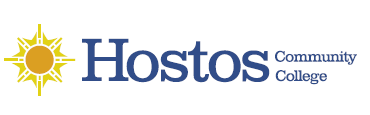 Senate Grants CommitteeSenate Grants CommitteeThursday, May4, 2020Online, Via Blackboard Collaborate. AgendaCall to orderCommittee membership Vote on minutes from 03/04/20 meetingStatus of grants application and awards.Grants office adjustment to the COVID-19 restrictions.  
Open forum, plans and closing remarksPlans